MEMORANDUM  DEPARTMENT OF TRANSPORTATIONProject Development Branch(303)757-9040FAX (303)757-9868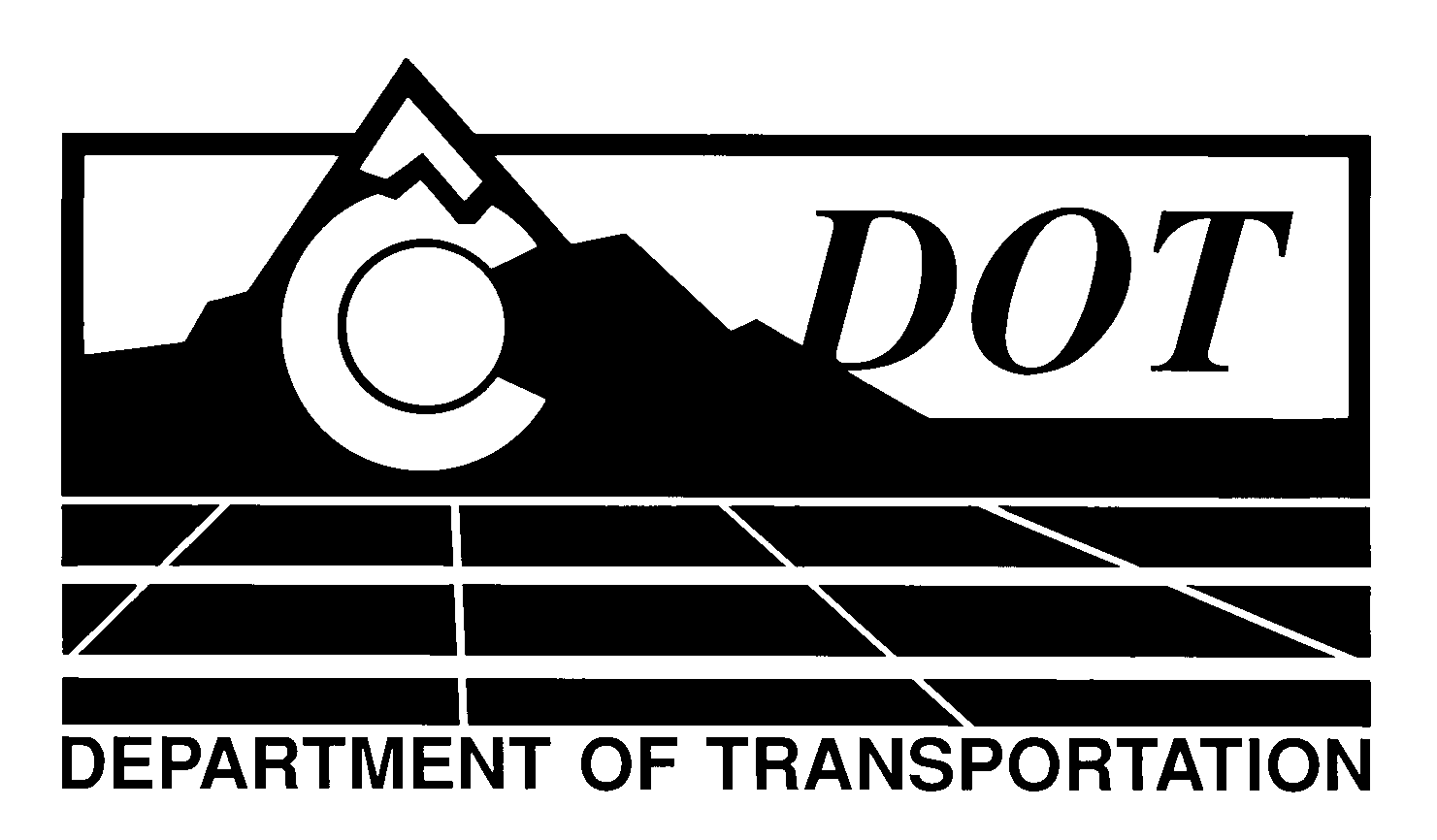 DATE:	April 26, 2012TO:	All Holders of Standard Special Provisions	FROM:	Larry Brinck, Standards and Specifications EngineerSUBJECT:	Revision of Section 105, Hot Mix Asphalt Pavement SmoothnessEffective this date, our unit is issuing a new standard special provision, Revision of Section 105, Hot Mix Asphalt Pavement Smoothness, dated April 26, 2012.   This new standard special provision is 7 pages long.  It should be used in projects having Hot Mix Asphalt (HMA), beginning with projects advertised on or after May 24, 2012.  Please feel free, however, to include it projects advertised before this date.   This new standard special provision adds HRI Category III for roadways receiving a single layer of pavement that is being placed over an intermediate treatment or heating and scarifying.  It also deletes the category for HRI percent improvement. The revised version of Design Bulletin 2011 Number 3, “Assigning Pavement Smoothness Categories”, should be used along with this special provision.Those of you who keep books of Standard Special Provisions should add this new standard special provision to your file. For your convenience, we are attaching a new Index of Standard Special Provisions, which is also effective this date.  In addition, you will find this and other special provisions that are being issued this date in one place in the CDOT Construction Specifications web site:http://www.coloradodot.info/business/designsupport/construction-specifications/2011-SpecsPlease click on the hyperlink titled “Recently Issued Special Provisions”.LB/mrsAttachmentsDistribution: Per distribution list